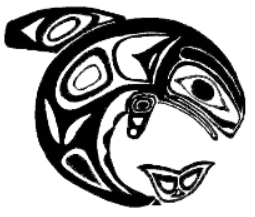 January 8, 2019 Full Board Meeting Minutes: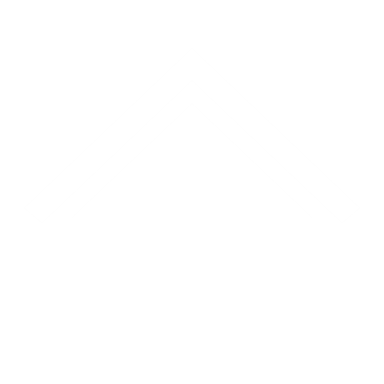 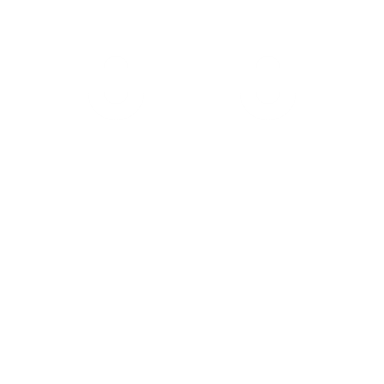 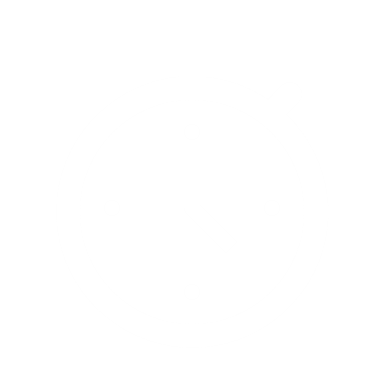 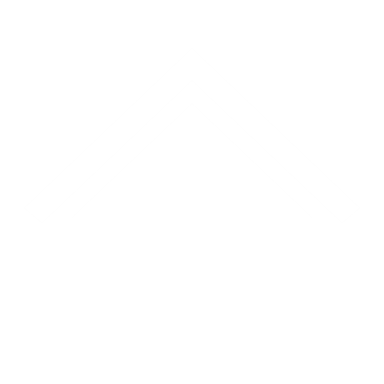 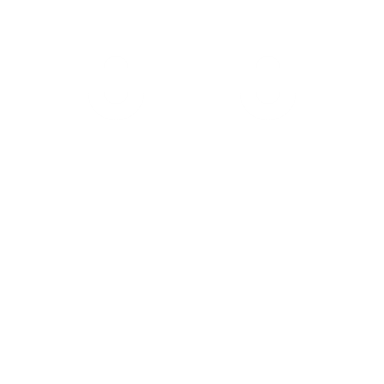 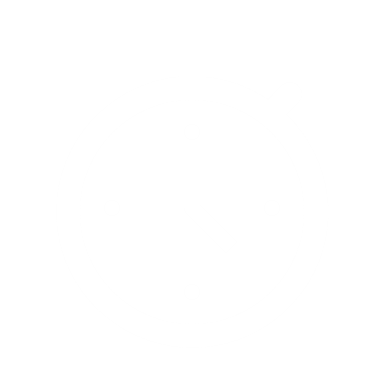 Meeting Purpose/ Objective:  (Define- Why are we here? What do we hope to accomplish? What are the decision points?)Attendance & Quorum: Proceedings:Meeting called to order at ______ p.m. by ________. Last month's Board Meeting were approved by _________. Board of Directors Report: (President/Vice President/Treasurer/Secretary)
President, Kevin Staples:  (5-10 Min) DEC. 2018-ACTION ITEMS FOR PRES:Follow up on Pool FeesOnline Test for Alt. Gaming Permit Holder.Check on FY or CY raffle prize expiration.  (AK Air & Holland AmericaCoaches Contract.Vice President, Kelli Kuharich: (5-10 Min)DEC. ACTION ITEMS FOR VICE PRES:Email Board on attendance to meetings and meeting participation.  Due before 1/3 meeting.Call Dana on how long on prizes.Sign A & P permission slip for authorized users.Collaboration on Coaches contract.Secretary, Hillary Woods (5-10 Min)DEC. ACTION ITEMS FOR SECRETARYCoordinate w/Dash on Language on the new policy. Contract collaboration.Treasurer, Leslie Brewer: (5-10 Min)5.  Meet Director, Nissa Dash: (5-10 Min)-Dec. Action Items for Meet Director:1)	  Add Bev’s requested items to the sign-up sheet by 12/3. 2)	Contact families after 12/15 meet who still have hours to fill on deck. 3) 	Get copies of signed A&P authorized roster for Non-Profit/Team Administrative Records to Secretary Woods4)   Get more details on KKW H.S. Swim team quick dry shirts w/ Emma Campbell.6.	 Ways & Means Coordinator, Dawn Taylor: (5-10 Min)   - Dec. Action Items for Way & Means: Need to know- how much is allotted to use for fundraiser. Work w/Treasurer.Dawn will email w/ fundraiser to complete. Connect w/Erin for possible after party w/ pizza sale for $5 a slice. (Saturday at December meet) 7.	 Membership Coordinator, Patty Gonzalez: (5-10 min)Dec. Action Items:Patti to call Charlie Starr on Picture date 2/22 w/ Swim a thon. Follow up on reimbursement of teeshirt orders. Update Bulletin Board w/News articles from Coach. Email Coach regarding outreach to parents on teeshirt personalization. Coach(s) Report: (Comes in at 6-6:30, as he on deck coaching the team)10-15 Min: KKW Head Coach, Patrick Burda: Board Round Robin:Open Public & Parent Comment Opportunity: (If any)—NONE!Next monthly board meeting Date/Time/Agenda items Proposed: Attendance and Quorum:Attendance and Quorum:Attendance and Quorum:Attendance and Quorum:Attendance and Quorum:PositionAttendeePresentAbsentOtherPresidentKevin StaplesVice PresidentKelli KuharichTreasurerLeslie BrewerSecretaryHillary WoodsMeet DirectorNissa DashWays and Means FundraisingDawn TaylorMembershipPatty  GonzalezHead Coach Patrick BurdaOther…Quorum - Yes/No